FICHA INSCRIPCIÓN II CONCURSO DE FOTOGRAFIA ASPACE SALAMANCA patrocinado por: 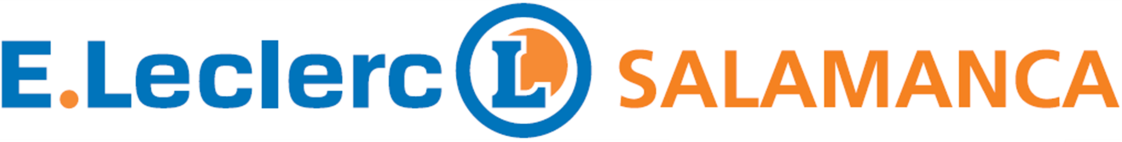 Datos Personales Nombre completo: Dirección Completa:Teléfono de Contacto: Email: Título de la Fotografía:Breve descripción y significado de la fotografía:FICHA INSCRIPCIÓN II CONCURSO DE FOTOGRAFIA ASPACE SALAMANCA patrocinado por: Datos Personales Nombre completo: Dirección Completa:Teléfono de Contacto: Email: Título de la Fotografía:Breve descripción y significado de la fotografía: